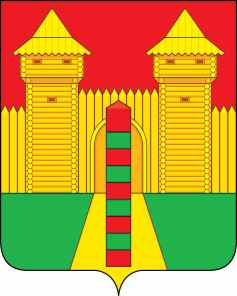 АДМИНИСТРАЦИЯ  МУНИЦИПАЛЬНОГО  ОБРАЗОВАНИЯ«ШУМЯЧСКИЙ  РАЙОН» СМОЛЕНСКОЙ  ОБЛАСТИРАСПОРЯЖЕНИЕот  23.03.2021г.  № 95-р         п. ШумячиВ связи со смертью нанимателя жилого помещения Ткаченко Игоря Петровича, 1970 года рождения, проживавшего в муниципальном жилом помещении по адресу: Смоленская область, Шумячский район, п. Шумячи, ул. Базарная, д. 49, ком. 15.1. Создать комиссию по приему освободившегося жилого помещения муниципального жилищного фонда расположенного по адресу: Смоленская область, Шумячский район, п. Шумячи, ул. Базарная, д. 49, ком.15,  в составе:           2. Комиссии, указанной в пункте 1 настоящего распоряжения до 01 апреля 2021г., принять жилое помещение, находящегося в муниципальной собственности Шумячского городского поселения и представить акт на утверждение.3. Контроль, за выполнением настоящего распоряжения возложить на начальника Отдела городского хозяйства Администрации муниципального образования «Шумячский район» Смоленской области.О создании комиссии по приему освободившегося жилого помещенияПавлюченкова Людмила Алексеевна-начальник Отдела городского хозяйства Администрации муниципального образования «Шумячский район» Смоленской области, председатель комиссииСидоренко Екатерина Дмитриевна-специалист 2 категории Отдела городского хозяйства Администрации муниципального образования «Шумячский район» Смоленской области, секретарь комиссии БетремееваСветлана Ефимовна-старший инспектор Отдела городского хозяйства Администрации муниципального образования «Шумячский район» Смоленской области, член комиссии.Глава муниципального образования«Шумячский район» Смоленской областиА.Н. Васильев